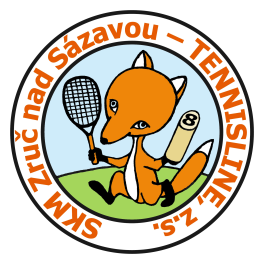 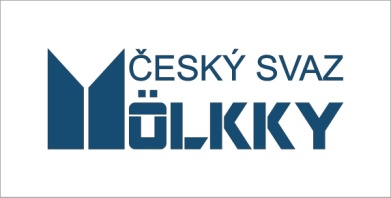 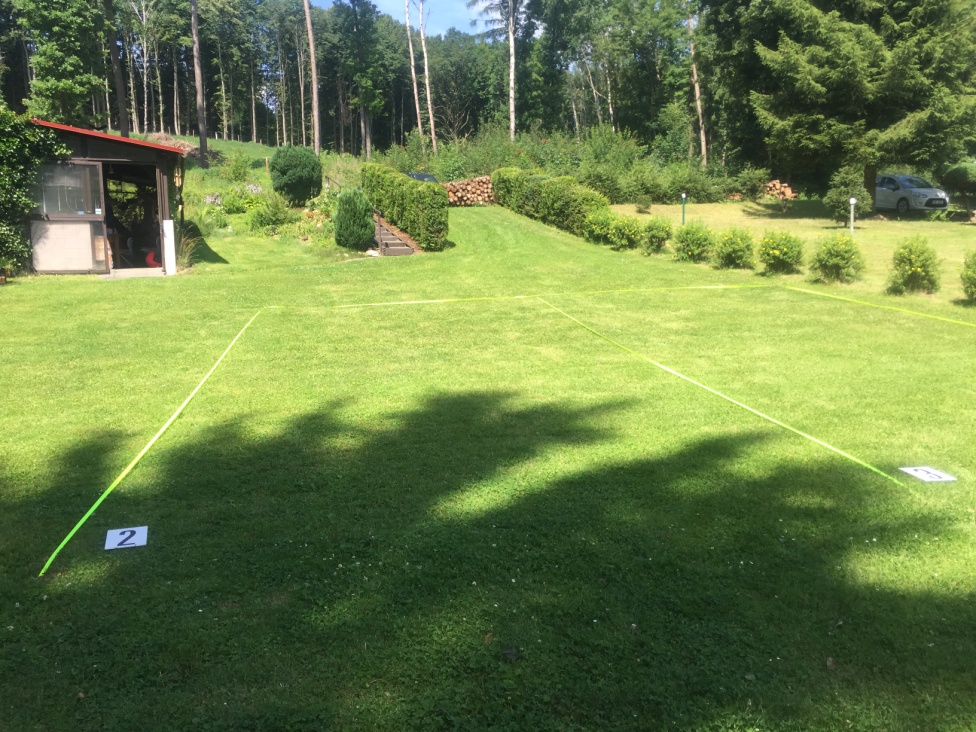 5. BAŠTA FIDLYturnaj dvojic v mölkky na trávěsobota 15. 7. 2023 10:00Zruč nad Sázavou, V MalonináchInformace: leos.fiala@volny.cz, 777 922 395, www.euromolkky.czPřihlášky e-mailem nebo SMS do 8. 7. 2023startovné 200 Kč za hráče, v ceně pivo a klobásahrací systém bude upraven podle počtu startujících                         rozlosování a časový pořad budou zveřejněny předem                 turnaj je součástí Czech Mölkky Rankingu, max. 16 dvojic 